Прогноз КЭУ им. М. Рыскулбекова заболеваемости COVID-19 на основе трендовой моделиГруппой ученых КЭУ им.М. Рыскулбекова на основе статистических данных были проведены расчеты роста заболевших вирусом COVID-19 в КР на основе временного ряда. По количеству заражённых и прироста несложно провести прогнозный расчёт на ближайшую перспективу.Прогноз количество зараженных людей COVID-19 Кыргызской РеспубликеУравнение тренда:
y = 1.198х1.717
Ошибка аппроксимации в пределах 5%-10% свидетельствует о хорошем подборе уравнения тренда к исходным данным.

Поскольку ошибка меньше 10%, то данное уравнение можно использовать в качестве тренда.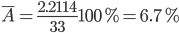 Индекс детерминации составляет  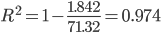 т.е. в 97.4% случаев х влияет на изменение y. Другими словами - точность подбора уравнения тренда - высокая. Статистические данные количества заболевших коронавирусом в Кыргызстане по дням хорошо описываются кривой, из которой следует прогноз дальнейшего развития эпидемии. Получившийся график показывает, что к 30 апрелю общее количество заражённых может достигнуть около 826 человек.Ежедневный прирост количества заболевших превысит 26 человек, а общее количество заразившихся до 1 июня составит около 2078 человек. Прогноз исходит из симметричного распределения по времени ежедневного количества новых больных. Недостатком этого и любого другого прогноза является то, что в ближайшие дни могут произойти изменения, которые поднимут кривую вверх. В этом случае прогноз ухудшится. Причем небольшие ухудшения сегодня, существенно увеличат количество заразившихся за весь период эпидемии. Прогноз построен на основании трендовой модели, учитывающей прирост и время, однако на дальнейшее распространение вируса могут влиять множество других факторов, которые не были учтены в данном исследовании.День по месяцамКоличествозараженныхлюдей COVID-19День по месяцамКоличествозараженныхлюдейCOVID-19День по месяцамКоличествозараженныхлюдейCOVID-19День по месяцамКоличествозараженныхлюдейCOVID-1919.04.202051130.04.202082611.05.2020120322.05.2020163620.04.202053701.05.202085812.05.2020124023.05.2020167821.04.202056302.05.202089013.05.2020127724.05.2020172122.04.202059003.05.202092314.05.2020131525.05.2020176423.04.202061804.05.202095615.05.2020135426.05.2020180724.04.202064605.05.202099016.05.2020139327.05.2020185125.04.202067506.05.2020102417.05.2020143228.05.2020189626.04.202070407.05.2020105918.05.2020147229.05.2020194127.04.202073408.05.2020109419.05.2020151230.05.2020198628.04.202076409.05.2020113020.05.2020155331.05.2020203129.04.202079510.05.2020116621.05.2020159401.06.20202078